	              Turnier-Reglement	01.07.2016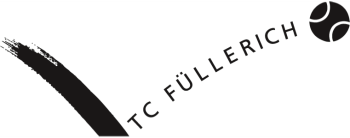 ____________________________________________________________________________________C l u b m e i s t e r s c h a f t  2 0 1 6Liebe ClubspielerinnenLiebe ClubspielerAuch dieses Jahr findet in unserem Tennisclub eine Clubmeisterschaft statt. Ich hoffe eine Vielzahl von Mitspieler, Zaungästen, Zuschauer und Unterstützer auf der Clubanlage des TC Füllerichs begrüssen zu dürfen.C L U B T U R N I E R M O T T O spannende und faire Begegnungengemütliches, geselliges und kulinarisches ZusammenseinWettkampf und tolle TurnieratmosphäreSonnenschein und SommerfeelingLet's have fun ;-)T E I L N A H M E B E R E C H T I G U N G  Alle aktiven Clubmitglieder des TC FüllerichsMindestens Jahrgang 2000 (oder Wildcard von der Turnierleitung)A U S T R A G U N G S D A T U MTurnier-Beginn:      Samstag, 6. August 2016Turnier-Ende   :      Samstag, 20. August 2016Bei schlechter Witterung und Spielplanverschiebungen kann der Final-Tag auf den So, 21.08.2016 oder auf eines der darauf folgenden Wochenende fallenA N M E L D E S C H L U S SMontag, 1. August 2016, 20.00 UhrT A B L E A U SHerren Einzel offen (mit Trosttableau)Damen Einzel offen (mit Trosttableau)Herren Doppel offenDamen Doppel offenMixed Doppel offenSenioren Einzel (Jahrgang 1971 und älter oder mit Wildcard von der Turnierleitung)W I S S E N S W E R T E S Pro Konkurrenz sind mind. 3 Teilnehmer/Innen bzw. 3 Doppelpaarungen erforderlichBei weniger als 3 Teilnehmer/Innen bzw. 3 Doppelpaarungen entfällt die KonkurrenzMan kann sich in so vielen Tableaus einschreiben wie man willEine Lizenz ist nicht erforderlichS P I E L W Ü N S C H E   Es können von den Turnierteilnehmer/Innen Spielwünsche an die Turnierleitung abgegeben werden, wobei folgende Rahmenbedingungen eingehalten werden müssen:Die Spielwünsche sind bis spätestens zum Anmeldeschluss, 1. August 2016; 20.00 Uhr auf der Einschreibeliste, oder per Mail klar und deutlich bekannt zu gebenWer ein ganzes Wochenende (Fr, Sa und So) nicht spielen kann, ist nicht spielberechtigt    (die Turnierleitung kann Ausnahmen machen)Die Turnierleitung berücksichtigt Spielwünsche soweit dies möglich bzw. durchführbar ist, kann jedoch keine Gewähr dafür abgeben.T U R N I E R M O D U SEs wird auf 2 Gewinnsätze gespieltBei 6:6 wird ein Tiebreak bestrittenEinspielzeit: max. 10 MinutenB Ä L L EDie Bälle werden vom Tennisclub Füllerich zur Verfügung gestelltMarke: Wilson US OpenA U S L O S U N G  /  S P I E L P L Ä N E Die Auslosung und Spielpläne hangen spätestens ab 03.08.2016 um 12:00 im Clubhaus und werden auf der TC Füllerich Webseite (www.tcfuellerich.ch) ersichtlich seinS P I E L A U F G E B O T EEs werden keine Spielaufgebote versandt. Die Spieler/Innen haben sich selbständig über Ihre Spielzeiten im Clubhaus oder über die TC Füllerich-Webseite zu informierenErscheint 10 Minuten vor Spielbeginn. Wer unentschuldigt nicht 10 Minuten vor Match-Ansetzung auf dem TC anwesend ist, hilft im Oktober bei der Platzschliessung!! Das Erscheinen mehr als 10 Minuten nach Match-Ansetzung wird nicht toleriert!  w.o. (Ausscheidung aus dem Turnier)Die Turnierleitung entscheidet zusammen mit dem Platzwart ob die Plätze bei Regen bespielbar sind und nicht die Turnierspieler/InnenU N F Ä L L E  /  V E R S I C H E R U N G  /  N E N N G E L DVersicherung ist Sache der Teilnehmenden, jegliche Haftung wird abgelehntEs wird kein Nenngeld erhobenT U R N I E R L E I T U N G  /  R E F E R E E  /  A U S K Ü N F T EFür Fragen stehe ich Euch jederzeit gerne zur VerfügungTina Rosenberger                             Natel: 079 455 17 36                               tina004@bluemail.ch
